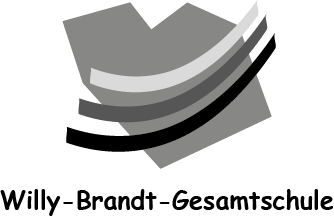 

Schulleitungsteam1.9.2012Sehr geehrte Frau .......,SchülerInnen, LehrerInnen und Eltern der Willy-Brandt-Gesamtschule Köln-Höhenhaus veranstalten am 29. September 2012 von 12 – 16 Uhrein großes Schulfest mit dem Motto„Vielfalt macht stark“Zur Ergänzung und Abrundung unserer vielfältigen Projekte, die wir für diesen Tag vorbereiten und präsentieren, sind wir auch auf die Unterstützung von außen angewiesen. Daher sprechen wir ganz konkret Sie an, weil wir denken, dass Sie mit Ihrer Expertise und Ihrem Knowhow ein wichtiger Ansprech- und Kooperationspartner für unsere Schule sind und unser diesjähriges Motto maßgeblich bereichern können.Hilfen könnten z.B. Informationsstände, Mitmachangebote und Workshops, Informations- materialien u.v.m. sein. Umgekehrt würde die Schulöffentlichkeit Ihre Institution mit Ihrer Arbeit näher kennenlernen können.Wir würden uns sehr freuen, wenn wir Sie als HelferIn dafür gewinnen könnten, die Idee des Schulfestes: „Vielfalt macht stark“ lebendig mit zu gestalten!Über eine Rückmeldung bis zum 21. September 2012 freuen wir uns! Gerne stehen wir für weitere Rückfragen und Informationen unter o.a. Telefonnummer zur Verfügung.Mit freundlichen GrüßenIm AuftragRita Bretz
(Didaktische Leitung)